NOTAS DE DISCIPLINA FINANCIERA1. Balance Presupuestario de Recursos Disponibles NegativoSe informará:Acciones para recuperar el Balance Presupuestario de Recursos Disponibles Sostenible.Evaluación de Desempeño de Programas Generadores de Recursos Propios para su efectivo monitoreo del ingreso y control del gasto.Fundamento Artículo 6 y 19 LDF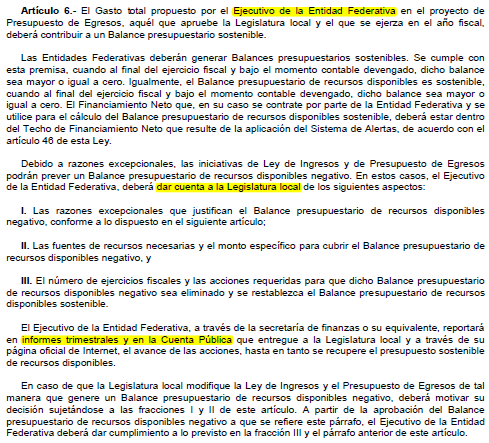 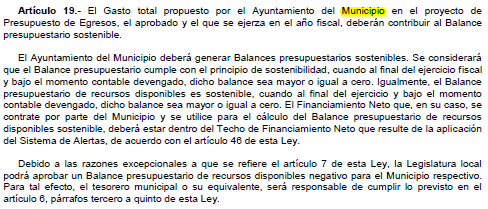 No procede, ya que el resultado es positivo2. Aumento o creación de nuevo GastoSe informará:Fuente de Ingresos del aumento o creación del Gasto no Etiquetado.INGRESOS PROPIOS $ 477,035Fuente de Ingresos del aumento o creación del Gasto Etiquetado.MUNICIPAL $ 1’616,012ESTATAL      $    146,350Fundamento Artículo 8 y 21 LDF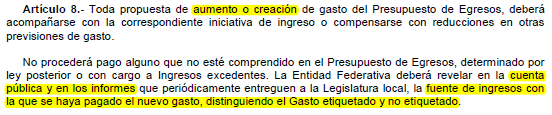 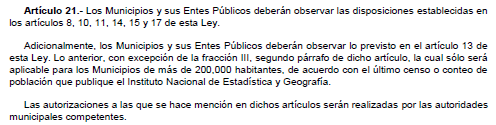 3. Pasivo Circulante al Cierre del Ejercicio (ESF-12)Se informará solo al 31 de diciembreFundamento Artículo 13 VII y 21 LDF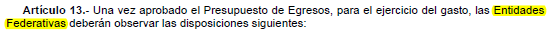 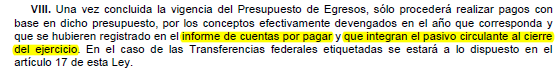 4. Deuda Pública y ObligacionesSe revelará:a) La información detallada de cada Financiamiento u Obligación contraída en los términos del Título Tercero Capítulo Uno de la Ley de Disciplina Financiera de las Entidades Federativas y Municipios, incluyendo como mínimo, el importe, tasa, plazo, comisiones y demás accesorios pactados.Fundamento Artículo 25 LDF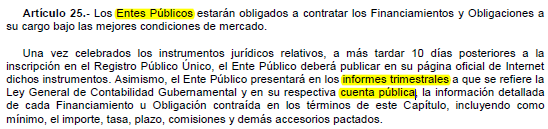 NO APLICA5. Obligaciones a Corto PlazoSe revelaráa) La información detallada de las Obligaciones a corto plazo contraídas en los términos del Título Tercero Capítulo Uno de la Ley de Disciplina Financiera de las Entidades Federativas y Municipios, incluyendo por lo menos importe, tasas, plazo, comisiones y cualquier costo relacionado, así mismo se deberá incluir la tasa efectiva.Fundamento Artículo 31 LDF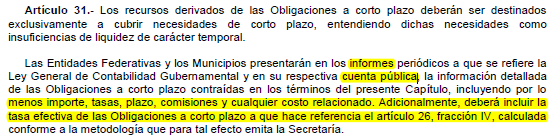 NO APLICA6. Evaluación de CumplimientoSe revelará:a) La información relativa al cumplimiento de los convenios de Deuda Garantizada.Fundamento Artículo 40 LDF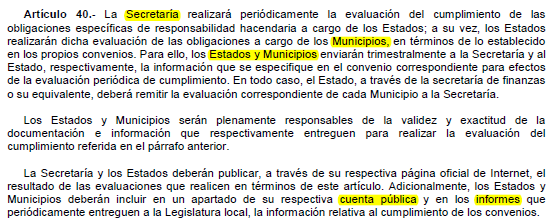 NO APLICACOMISION MUNICIPAL DE CULTURA FISICA Y DEPORTE DE LEON GUANAJUATOCOMISION MUNICIPAL DE CULTURA FISICA Y DEPORTE DE LEON GUANAJUATOCOMISION MUNICIPAL DE CULTURA FISICA Y DEPORTE DE LEON GUANAJUATOCOMISION MUNICIPAL DE CULTURA FISICA Y DEPORTE DE LEON GUANAJUATOCOMISION MUNICIPAL DE CULTURA FISICA Y DEPORTE DE LEON GUANAJUATOInforme de cuentas por pagar y que integran el pasivo circulante al cierre del ejercicioInforme de cuentas por pagar y que integran el pasivo circulante al cierre del ejercicioInforme de cuentas por pagar y que integran el pasivo circulante al cierre del ejercicioInforme de cuentas por pagar y que integran el pasivo circulante al cierre del ejercicioInforme de cuentas por pagar y que integran el pasivo circulante al cierre del ejercicioEjercicio 2020Ejercicio 2020Ejercicio 2020Ejercicio 2020Ejercicio 2020COGConceptoDevengado
(a)Pagado
(b)Cuentas por pagar
(c) = (a-b)Gasto No Etiquetado1000Servicios Personales            47’528,694.72    47’528,694.72            0.002000Materiales y Suministros         6´888,846.26  6’624,809.69264,036.573000Servicios Generales  11’402,676.56             10’609,141.46793,535.104000Transferencias, Asignaciones, Subsidios y Otras Ayudas    15’940,804.99  15’940,804.99            0.005000Bienes Muebles, Inmuebles e Intangibles        427,261.47                  399,145.67  28,115.806000Inversión Pública7000Inversiones Financieras y Otras Provisiones8000Participaciones y Aportaciones 9000Deuda PúblicaGasto Etiquetado1000Servicios Personales                                                               2000Materiales y Suministros3000Servicios Generales4000Transferencias, Asignaciones, Subsidios y Otras Ayudas5000Bienes Muebles, Inmuebles e Intangibles6000Inversión Pública7000Inversiones Financieras y Otras Provisiones8000Participaciones y Aportaciones 9000Deuda PúblicaTotal